Chmiel zwyczajny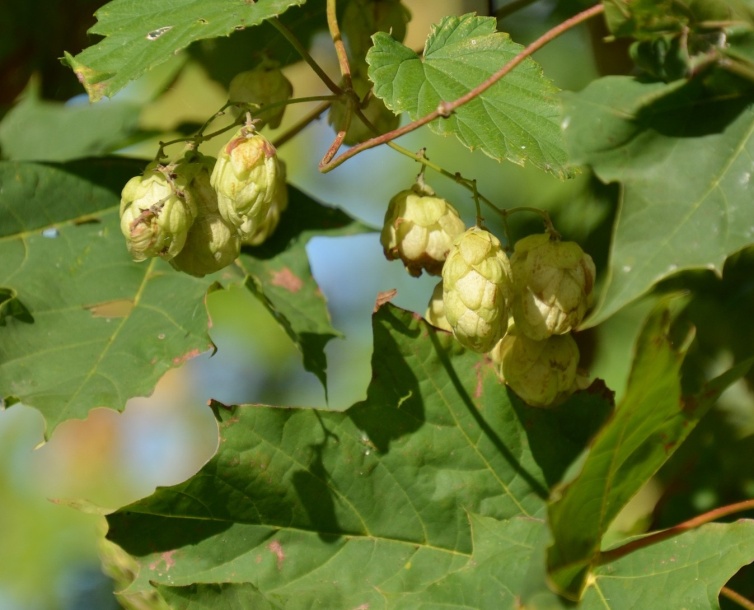 Termin zbioru: kwiecień – maj		młode pędy i liście (jeszcze miękkie)sierpień - wrzesień	 kwiatostany (tzw. szyszki chmielowe)Działanie (zwłaszcza szyszek):uspokajającenasennemoczopędne i oczyszczające organizmpobudzające apetyt i ułatwiające trawienieWskazania: zdenerwowanie, bezsenność, także przy oczyszczaniu organizmuMłode pędy chmielu przypominają nieco szparagi.  Są świetnym dodatkiem do jajecznicy czy sałatek.Chmiel z jajkiem (przepis z książki „Dzika kuchnia” Łukasza Łuczaja)30 wierzchołków pędów chmielu4 jajamasłosól2 ząbki czosnkuChmiel pokroić na odcinki po 2-3 cm lub zostawić w postaci 10-centymetrowych kawałków. Czosnek drobno posiekać. Jaja wbić do miseczki i rozbełtać. Rozgrzać masło na patelni. Wrzucić chmiel, smażyć parę minut, obracając. Wrzucić czosnek, a kiedy wyda silny zapach, wlać jaja. Osolić do smaku. Kiedy jaja się zetną, podawać jako danie śniadaniowe z chlebem lub jako przystawkę.Sałatka z chmielem1 główka sałaty100-200 gramów młodych pędów chmielu2 pomidoryocet winny, oliwasól, pieprz, cukierSałatę umyć, osuszyć i podrzeć na kawałki. Dodać pokrojone pędy chmielu i pomidory. Wymieszać. Całość doprawić octem, oliwą, solą, pieprzem i odrobiną cukru. Podawać jako dodatek do dań mięsnych lub rybnych.O tym pamiętaj…Chmiel jest pospolitym pnączem – spotkamy go nad rzekami i jeziorami, w zaroślach oraz w prześwietlonych lasach, w niektórych regionach Polski jest uprawiany.Szyszki chmielu wykorzystywane są jako przyprawa do piwa (można produkować z nich również piwa domowe) – dodają goryczy.Chmiel jest gatunkiem dwupiennym – na jednej roślinie wyrastają tylko kwiaty żeńskie lub tylko kwiaty męskie. Zbiera się i wykorzystuje przede wszystkim kwiaty żeńskie (tzw. szyszki).